07.04.2020.HRVATSKI JEZIKPročitaj slikopriču. Mala pomoć: crtež kante za zalijevanje čitaj kao zalijevač.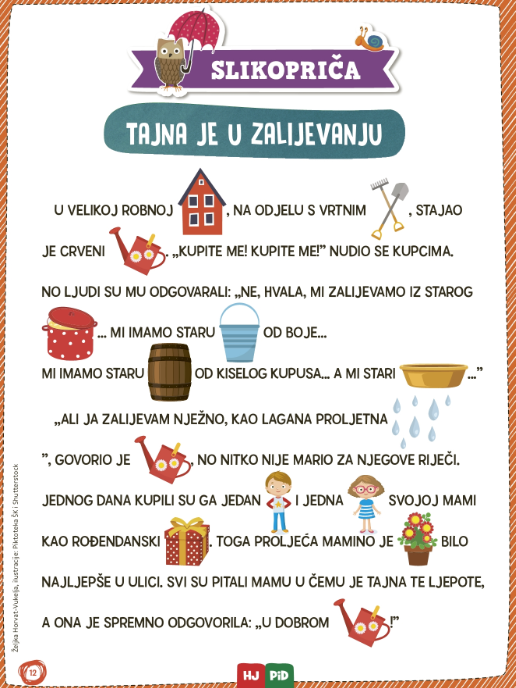 Nauči je čitati.   PRIRODA I DRUŠTVOUskrs - Riješi zadatke u radnoj bilježnici na stranici 60.ENGLESKI JEZIKDatum: 7.4.2020. Razred: 1.a & bRaspored sati: utorak, 1./ 2. satEaster is here!ZADATCI:Imenovati vokabular vezan za proslavu Uskrsaudžbenik, 88. stranica, 1. zadatak – učenici bojaju sliku prema zadanom predlošku (ponoviti boje, brojeve)Obojati sliku prema zadanom obrascuPjevati pjesmicu o Uskrsu- udžbenik, 88. stranica, 2. zadatakČestitati Uskrs na engleskom jeziku- HAPPY EASTER!Izraditi ukras za glavu u obliku zečjih ušiju- NIJE OBAVEZNO, TKO ŽELI!https://www.youtube.com/watch?v=g1PsLKa7YhI&feature=youtu.be&t=54 GAMES AND EASTER SONGS _ kliknete ctrl + klik da uđete 😊*Easter vocabulary: https://www.youtube.com/watch?v=7yx2xIpNiQ4*Ten Bunnies Counting Song 1-10: https://www.youtube.com/watch?v=Tyyh8rhwKQ8 *Hop Hop Little Bunny  Kids Songhttps://www.youtube.com/watch?v=gPaaDjhVKqk *Ako želite, možete napraviti košaricu za jaja.https://www.youtube.com/watch?v=bcq6AhQMqcQ HAPPY EASTER!2.  PLAN PLOČE- isprintati i zalijepiti ili prepisati i precrtati u bilježnicu                                  HAPPY EASTER!DRAW AND COLOUR! (NACRTAJ I OBOJI!)EASTER BUNNYEASTER EGGSBASKET